CITY OF KINGSTON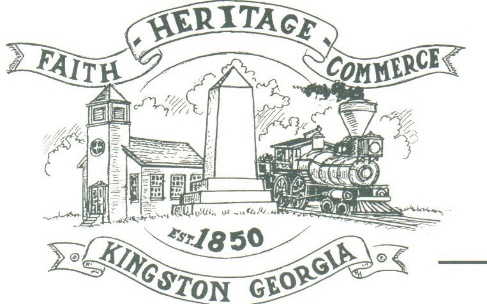 30 West Main St., Kingston, GA 30145COUNCIL MEETING – CITY HALLJanuary 11, 2021 – 6:00 p.m.The meeting began at 6:02 p.m. in attendance was Mayor Elbert “Chuck” Wise, council members, Payton Silvers, and Louise Howell, Michael McFarland, Chief T.J. Sosebee and Attorney Brandon Bowen. There were 2 attendees. (not in attendance Louise Young-Harris)The meeting began with Payton Silvers leading the invocation. The Pledge of Allegiance followed.SIGN IN PERMISSION TO SPEAKNo one signed in to speakAPPROVAL OF PREVIOUS MINUTESPayton Silvers made a motion to approve previous minutes. The motion was seconded by Michael McFarland. Motion was carried unanimously.APPROVAL OF AGENDA Payton Silvers made a motion to approve the agenda.  The motion was seconded by Louise Howell. Motion was carried unanimously. APPROVAL TO SET DATE/TIME FOR BUDGET HEARING		Payton Silvers made a motion to approve Thursday, January 21, 2021 at 2:00 p.m. for Budget Hearing.  The motion was seconded by Michael McFarland.  Motion was carried unanimously.APPROVAL TO REPLACE CHEM FEED SYSTEM AND REPAIRS FOR THE DAWSON WELL HOUSEPayton Silvers made a motion to approve the replacement of the chem feed system and repairs for the Dawson Street well house. The motion was seconded by Michael McFarland. Motion was carried unanimously.APPROVAL OF QUALIFYING FEES FOR NOVEMBER 2, 2021 ELECTION-COUNCIL FEE $63; MAYOR FEE $144Payton Silvers made a motion to approve qualifying fees for November 2, 2021 election-Council fee $63; Mayor $144. The motion was seconded by Louise Howell. Motion was carried unanimously.COUNCIL COMMENTSMayor Wise commented on the accomplishments in 2020 for the City. Thanked everyone that works for the city.Michael McFarland asked about annexation. Louise Howell stated everything seems to be going fine.ADJOURNMENTPayton Silvers made a motion to adjourn at 6:35 p.m. Louise Howell seconded the motion. Motion was carried unanimously._____________________________                                   ________________________   Mayor Elbert “Chuck” Wise, Jr.                                                       City Clerk, Kelly L. Ensley